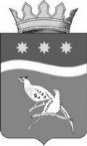 АДМИНИСТРАЦИЯ БЛАГОВЕЩЕНСКОГО РАЙОНААМУРСКОЙ ОБЛАСТИП О С Т А Н О В Л Е Н И Е 29.09.2021				    		                   № 1050     г. БлаговещенскОб утверждении Порядка оказания помощи в натуральной форме за счет средств районного бюджета гражданам, проживающим в многоквартирных жилых домах, пострадавших в результате чрезвычайной ситуации природного характера на территории Благовещенского района в 2021 годуВ целях реализации постановления Благовещенского района от 21.06.2021 № 695 «О введении режима чрезвычайной ситуации на территории Благовещенского района», протокола заседания комиссии по предупреждению и ликвидации  чрезвычайных ситуаций и обеспечению пожарной безопасности администрации Благовещенского района  от 03.09.2021 № 21, администрация Благовещенского районап о с т а н о в л я е т:	1.Утвердить прилагаемый Порядок оказания помощи в натуральной форме за счет средств районного бюджета гражданам, в проживающим в многоквартирных жилых домах, пострадавших в результате чрезвычайной ситуации природного характера на территории Благовещенского района в 2021 году (Приложение №1).2.Контроль за исполнением настоящего постановления возложить на первого  заместителя главы администрации Благовещенского района С.А.Матвеева.3. Настоящее постановление вступает в силу со дня его официального опубликования.Глава Благовещенского района                                                           Е.А.СедыхРассылка:Правовой отдел _______________________Первый заместитель главы администрации района ______________ С.А.Матвеев _________Начальник отдела сельского хозяйства и ООС   ______________ К.В.Москаленко __________исп.Гл.специалист отдела сельского хозяйства и ООС ___________ Т.И.Ковалева ___________Начальник финансового управления администрации района____________Н.А. Рулева_________1в дело - 1 экз.23 отдел с/хглавам сельсоветов Марково и Сергеевка- 2 экз.-  2 экз.ИТОГО:-   5 экз.